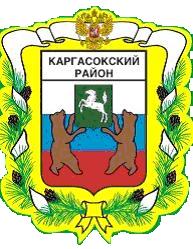 МУНИЦИПАЛЬНОЕ ОБРАЗОВАНИЕ «КАРГАСОКСКИЙ РАЙОН» ТОМСКОЙ ОБЛАСТИАДМИНИСТРАЦИЯ КАРГАСОКСКОГО РАЙОНАПОСТАНОВЛЕНИЕс. Каргасок Об утверждении проекта планировки территории на объект: «Обустройство Шингинского месторождения. Альтернативная система газового снабжения ГТЭС» на межселенной территории Каргасокского районаВ соответствии со статьями 42, 45, 46 Градостроительного Кодекса Российской Федерации, Федеральным законом от 06.10.2003 №131-ФЗ «Об общих принципах организации местного самоуправления в Российской Федерации» и Уставом муниципального образования «Каргасокский район»,Администрация Каргасокского района постановляет:1. Утвердить проект планировки территории на объект: «Обустройство Шингинского месторождения. Альтернативная система газового снабжения ГТЭС» на межселенной территории Каргасокского района согласно приложению к настоящему постановлению.2. Разместить настоящее постановление и документацию по планировке территории на официальном сайте Администрации Каргасокского района в сети «Интернет». 3. Настоящее постановление вступает в силу со дня его официального опубликования (обнародования). 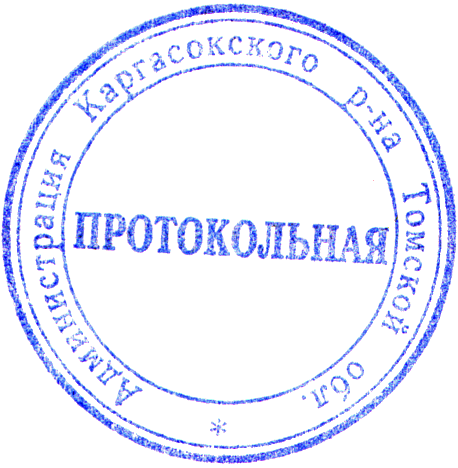 Глава Каргасокского района                                                                       А.П. АщеуловМ.Е. Колотов 8(38253) 2-13-54УТВЕРЖДЕНпостановлением Администрации Каргасокского районаот 18.01.2021 № 3Приложение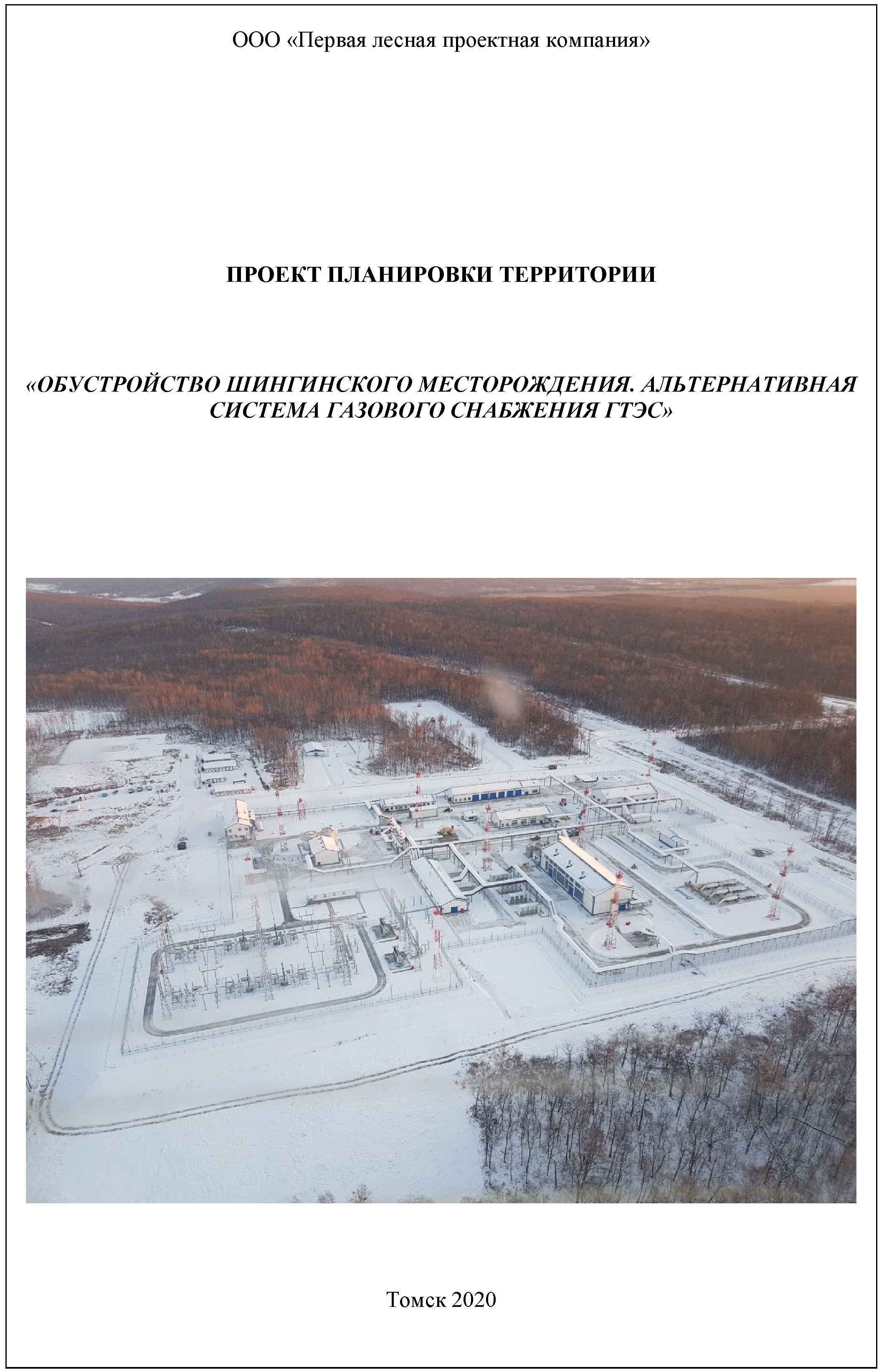 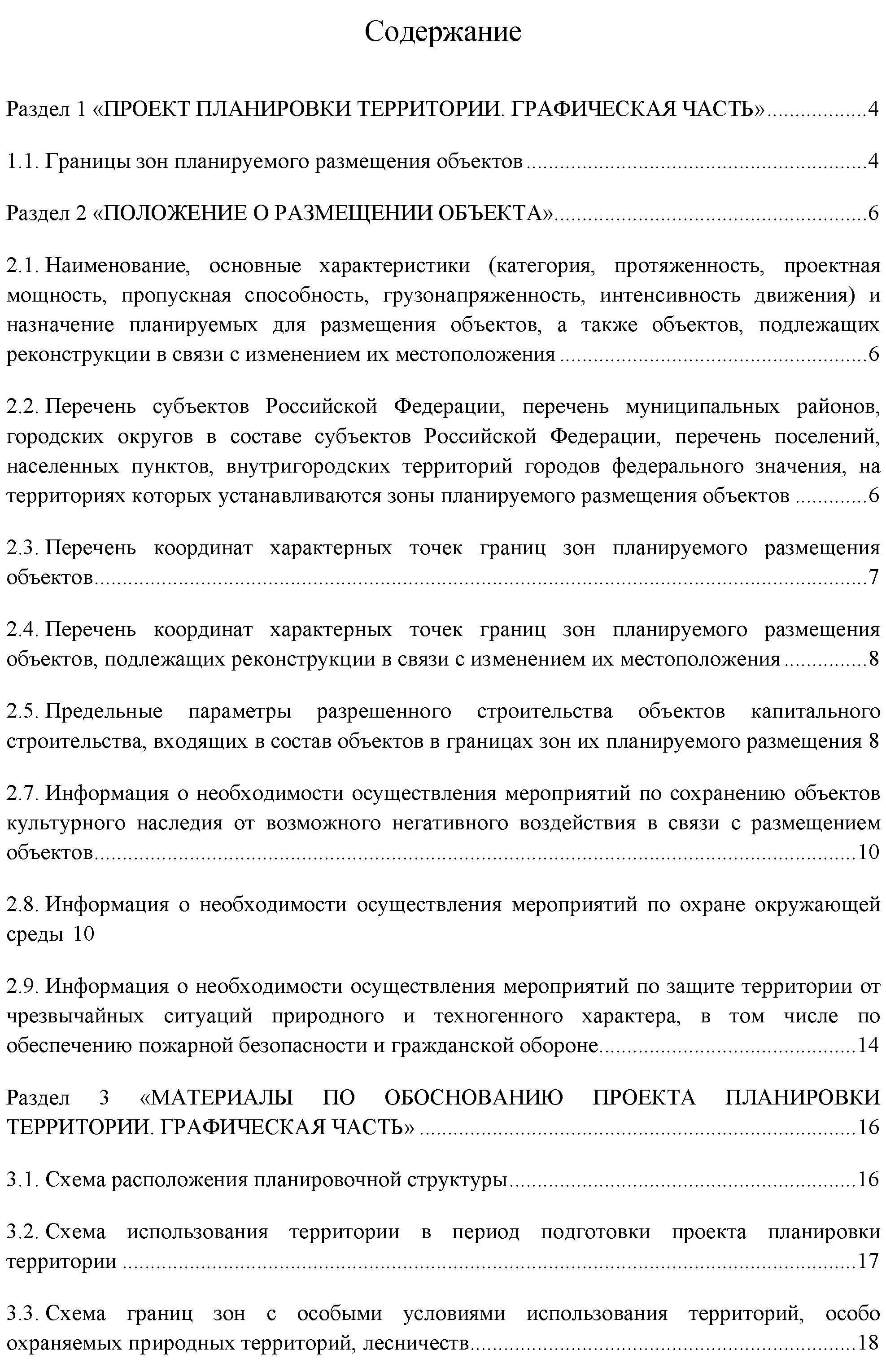 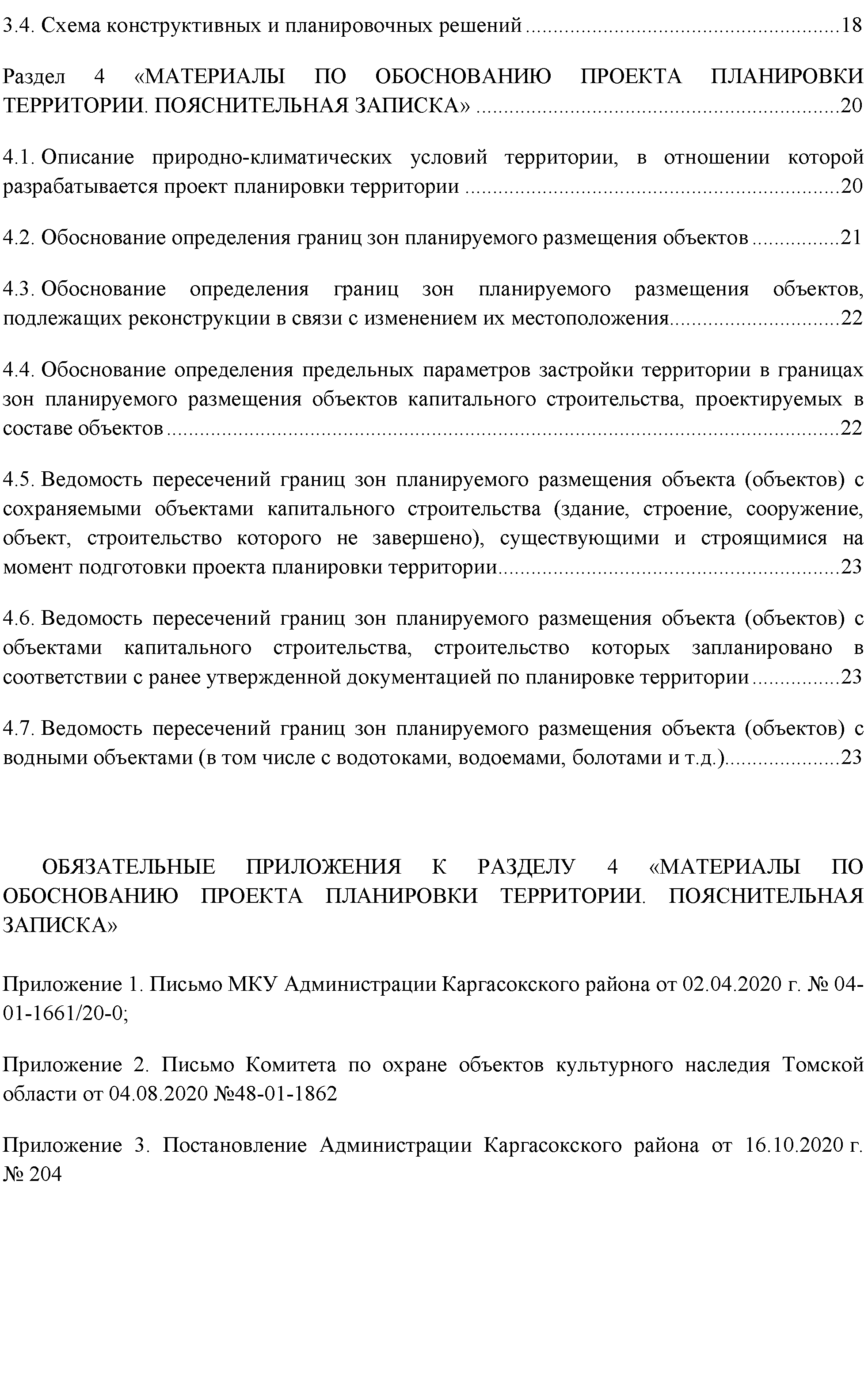 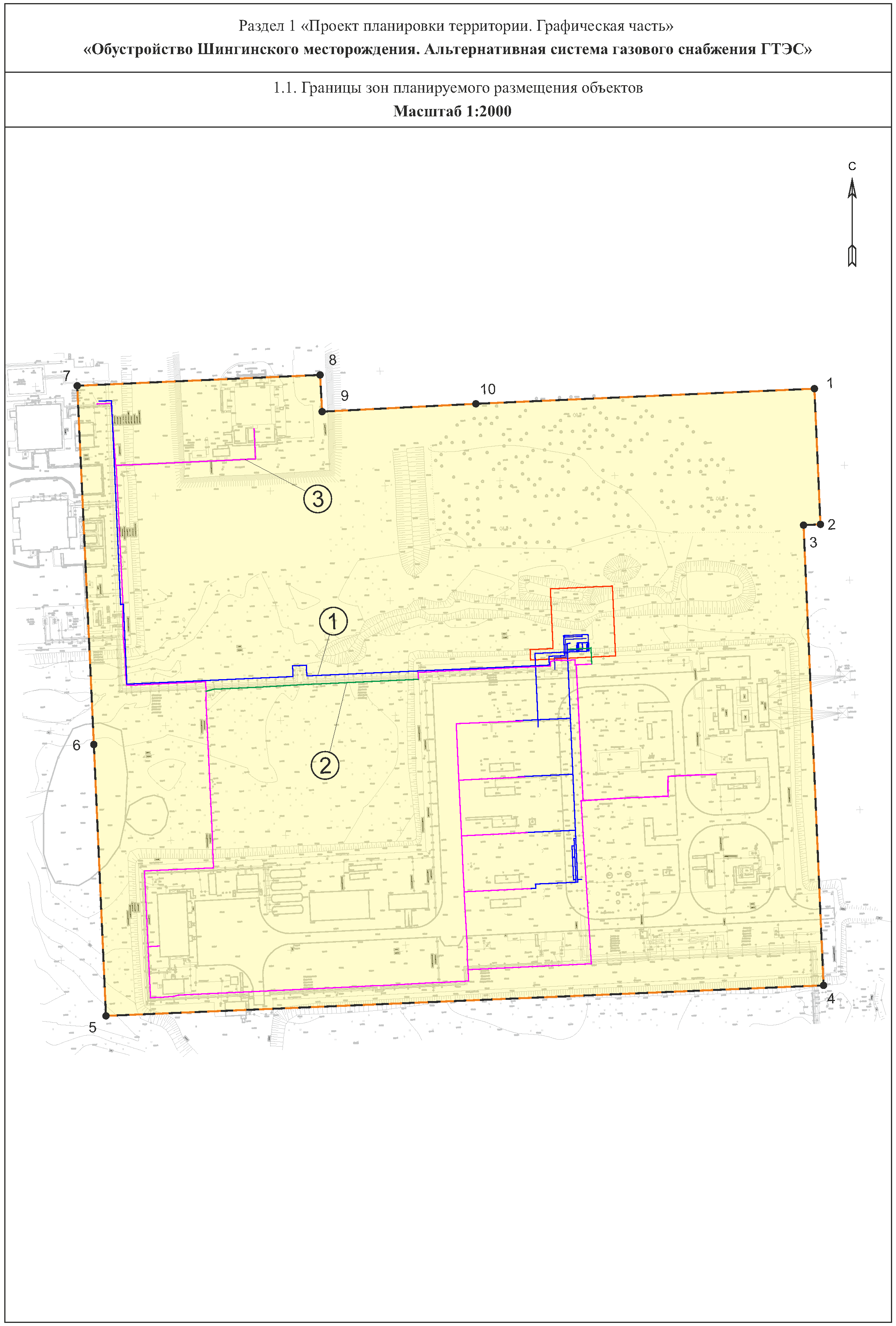 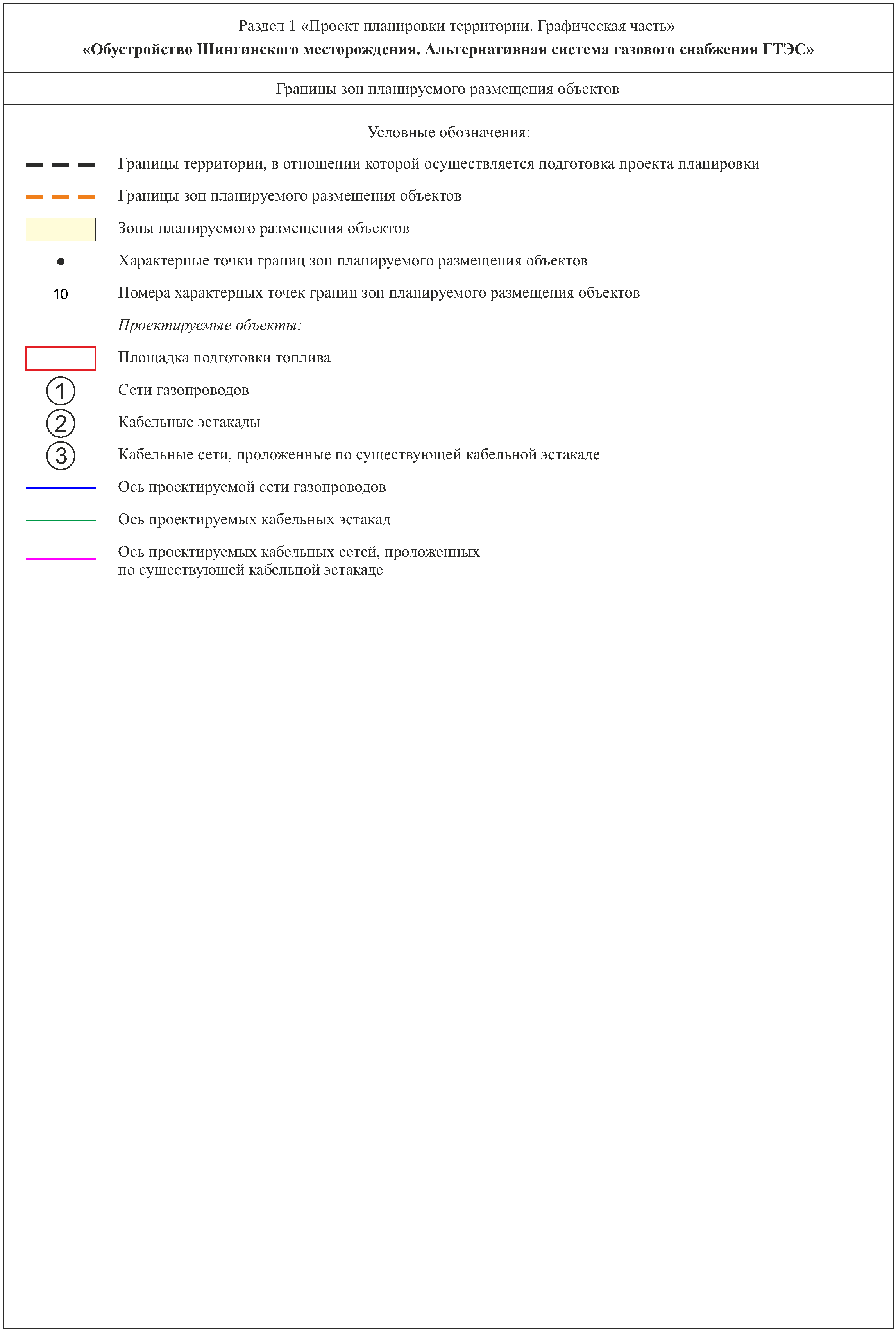 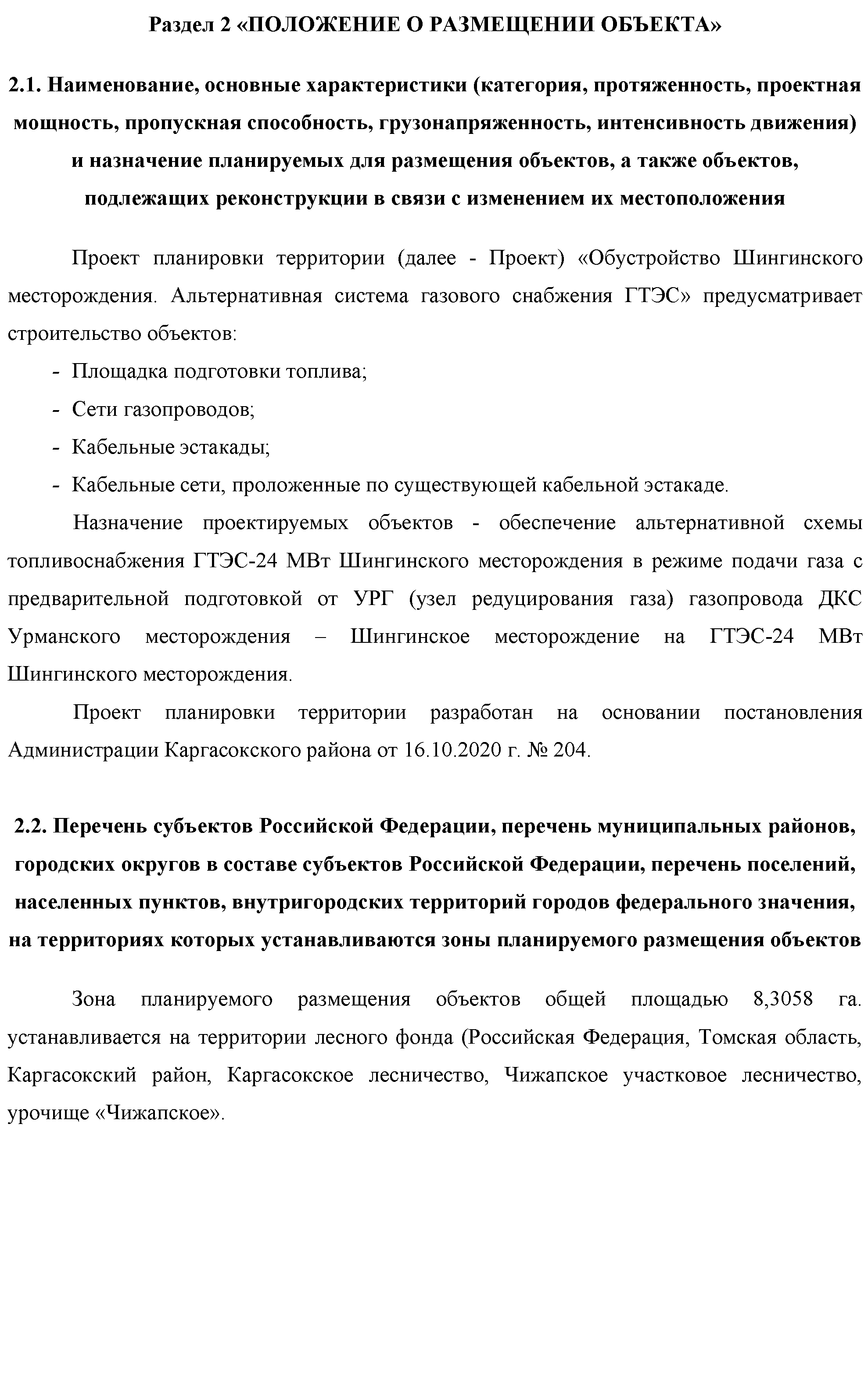 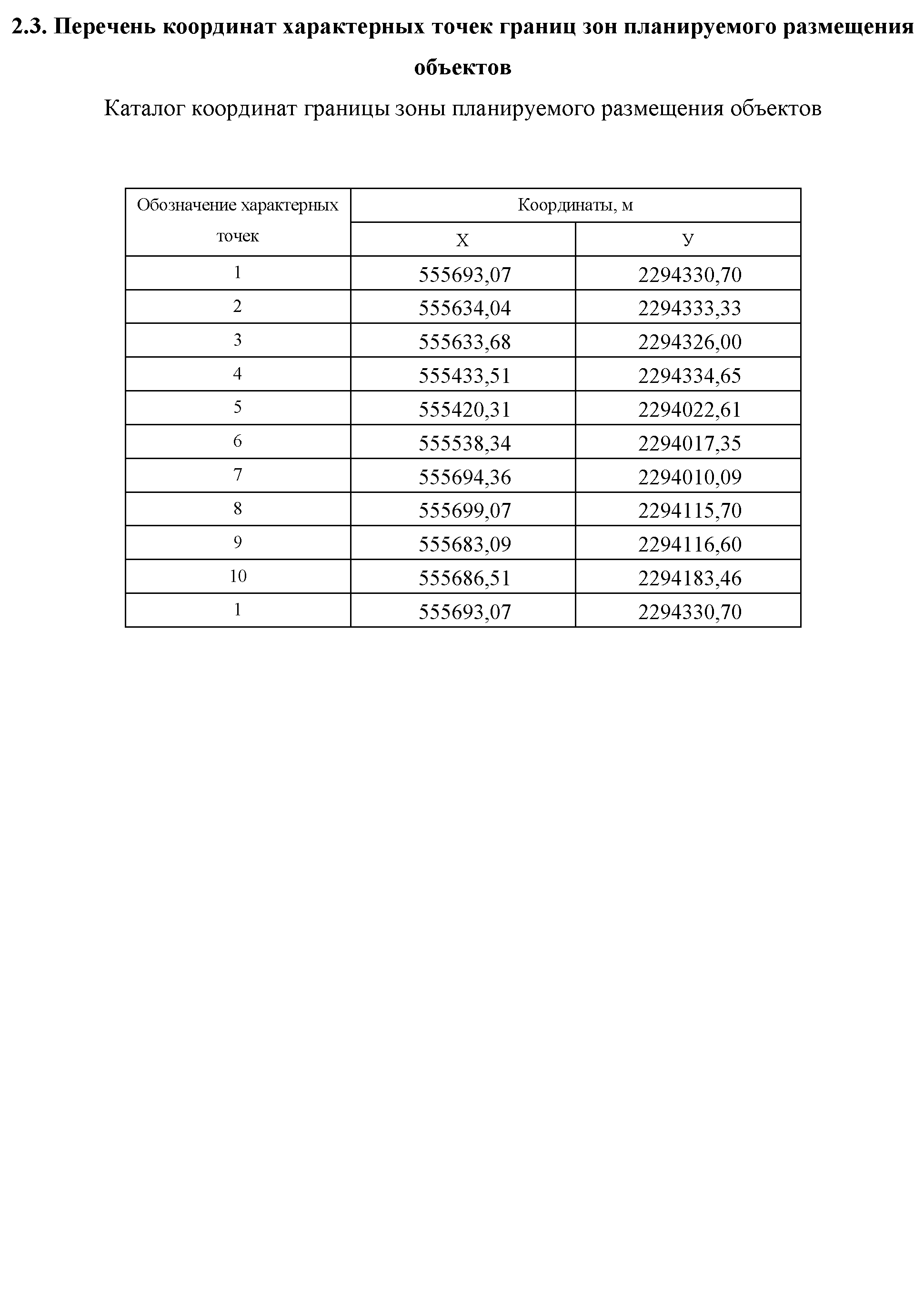 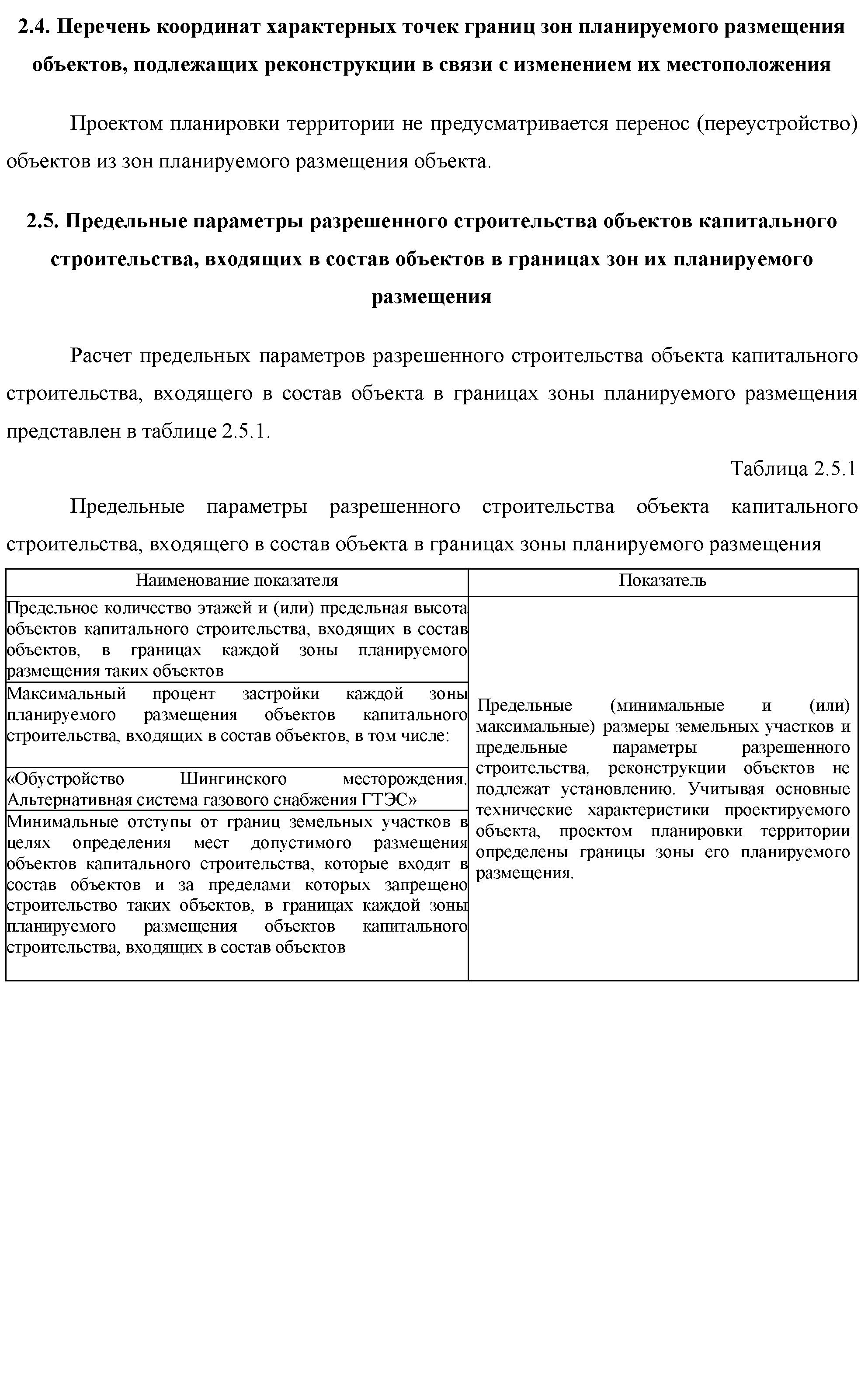 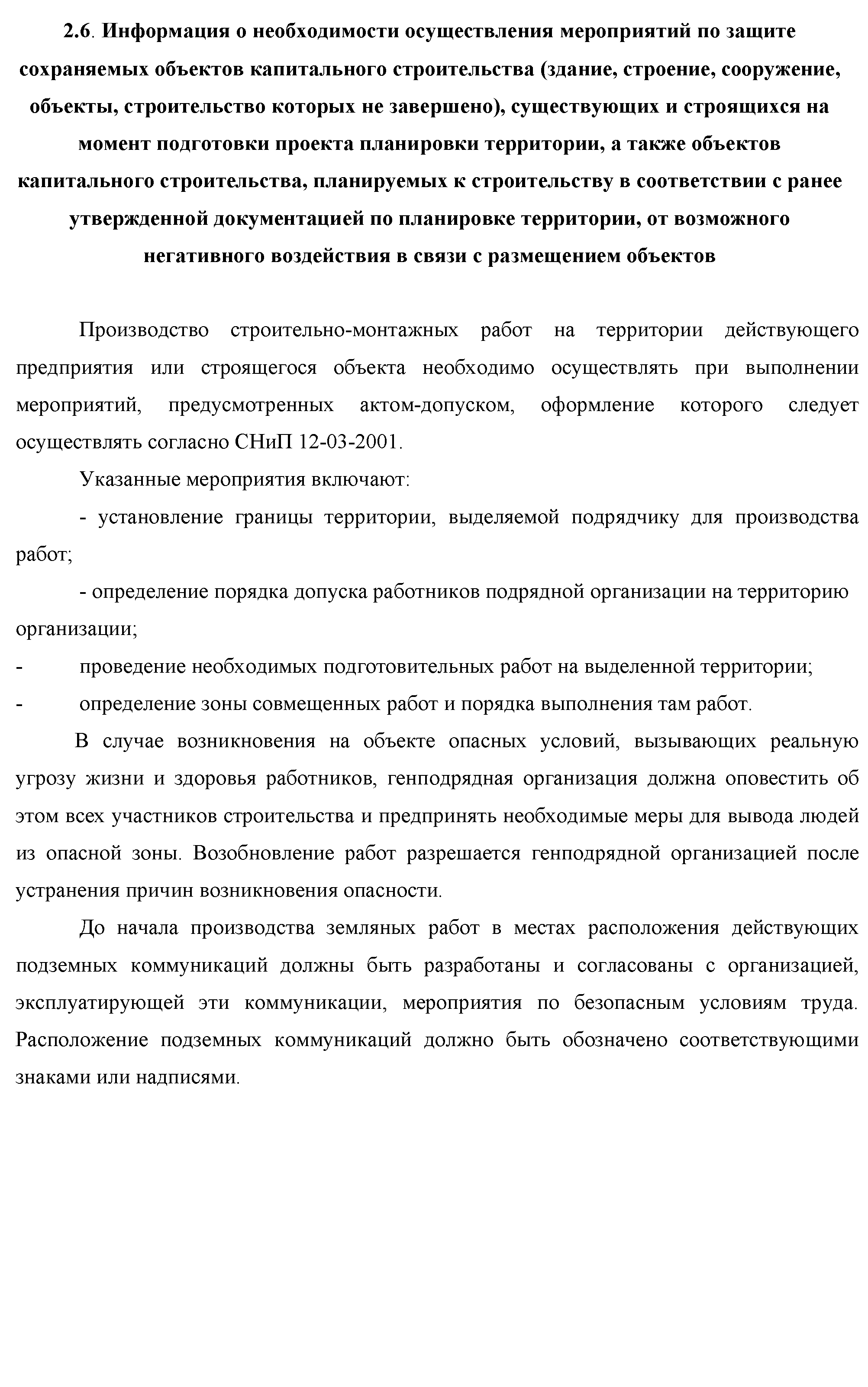 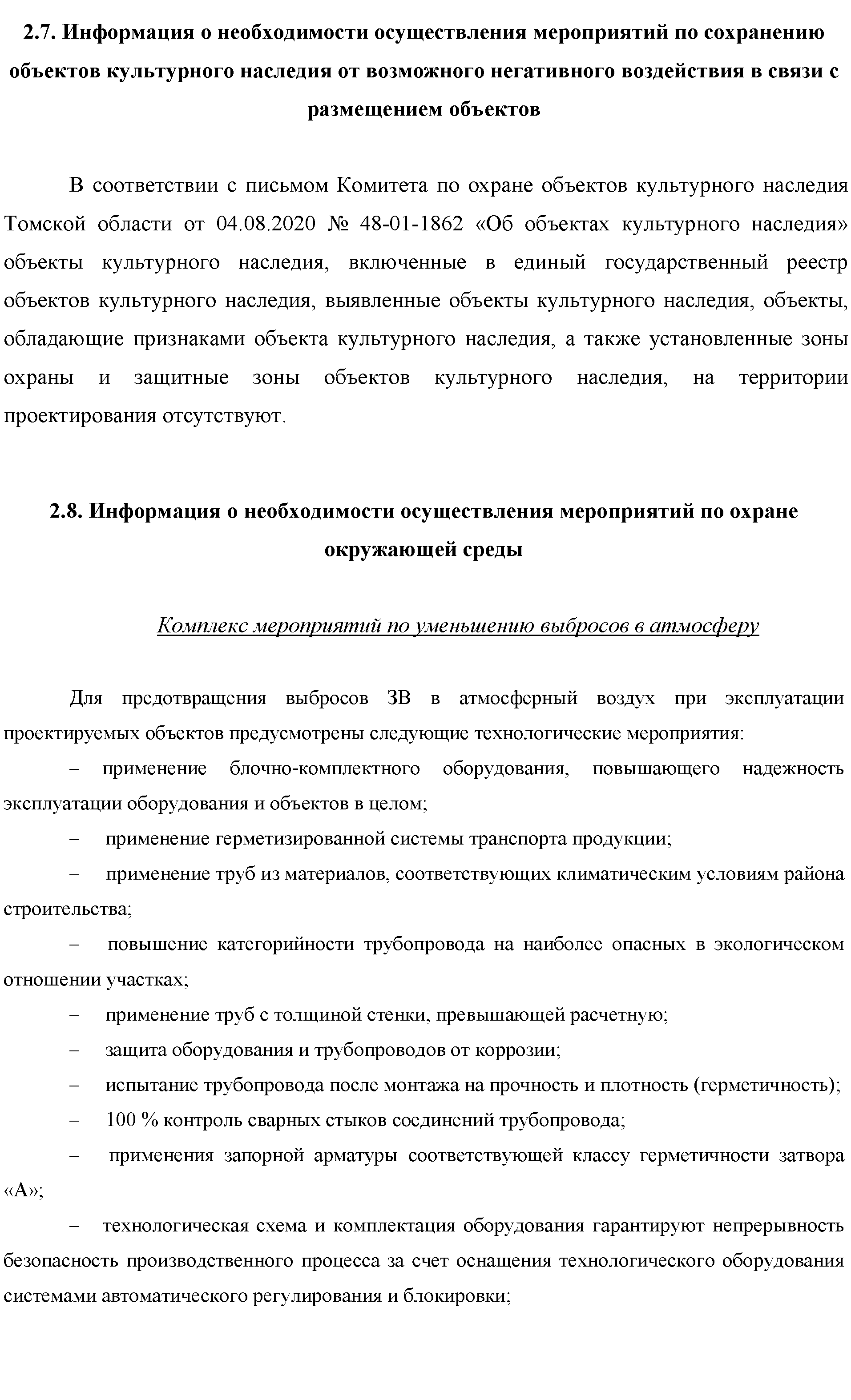 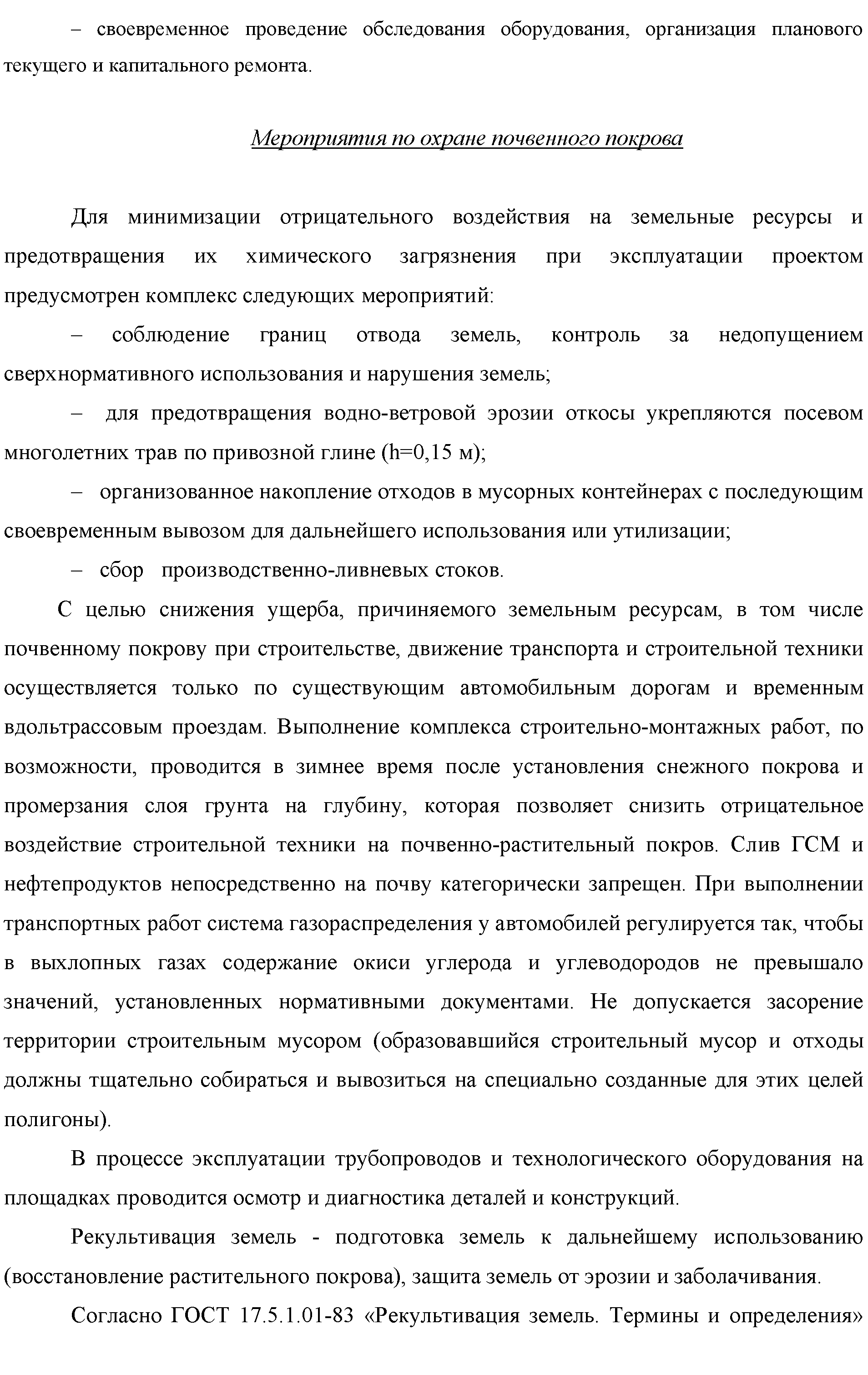 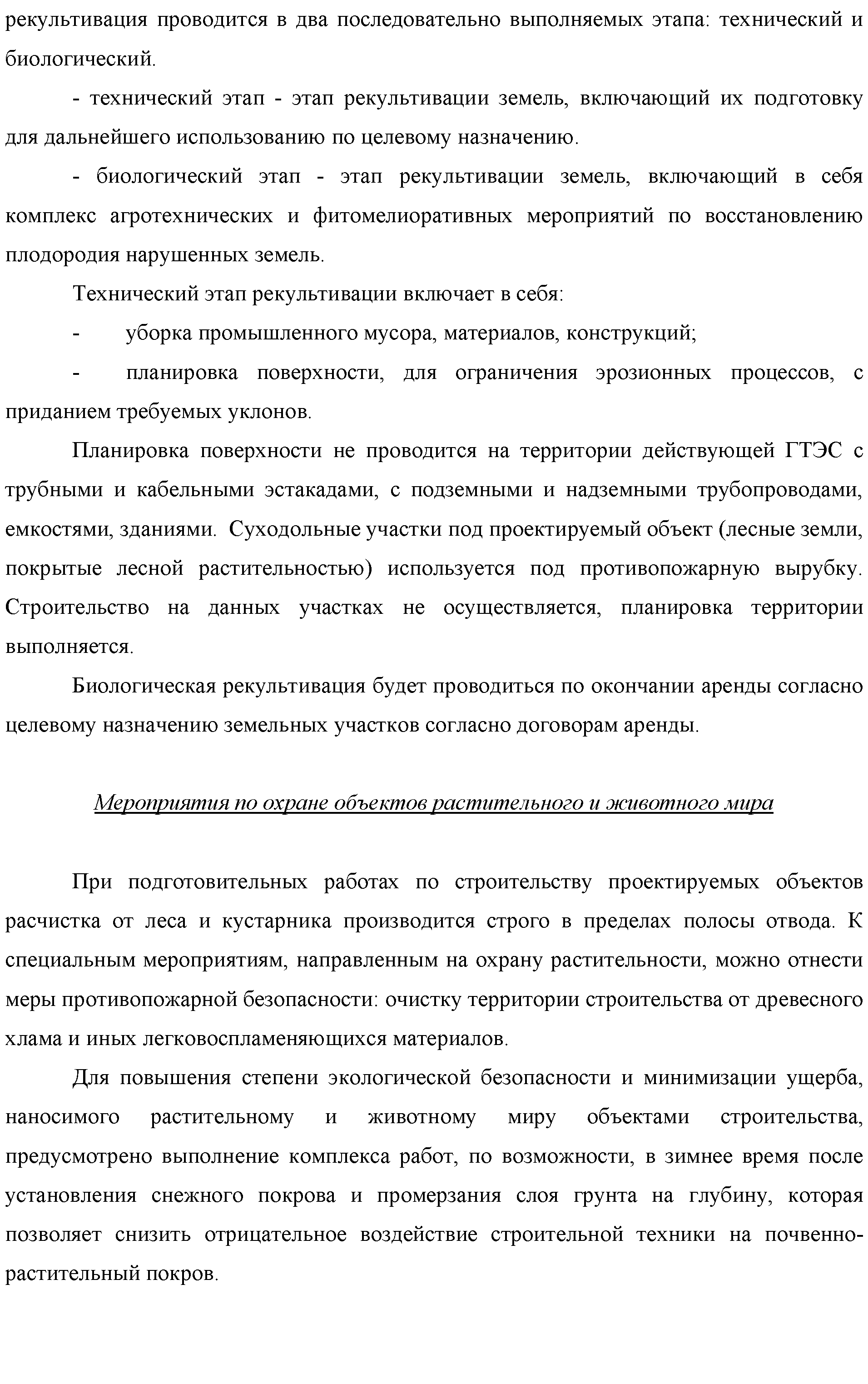 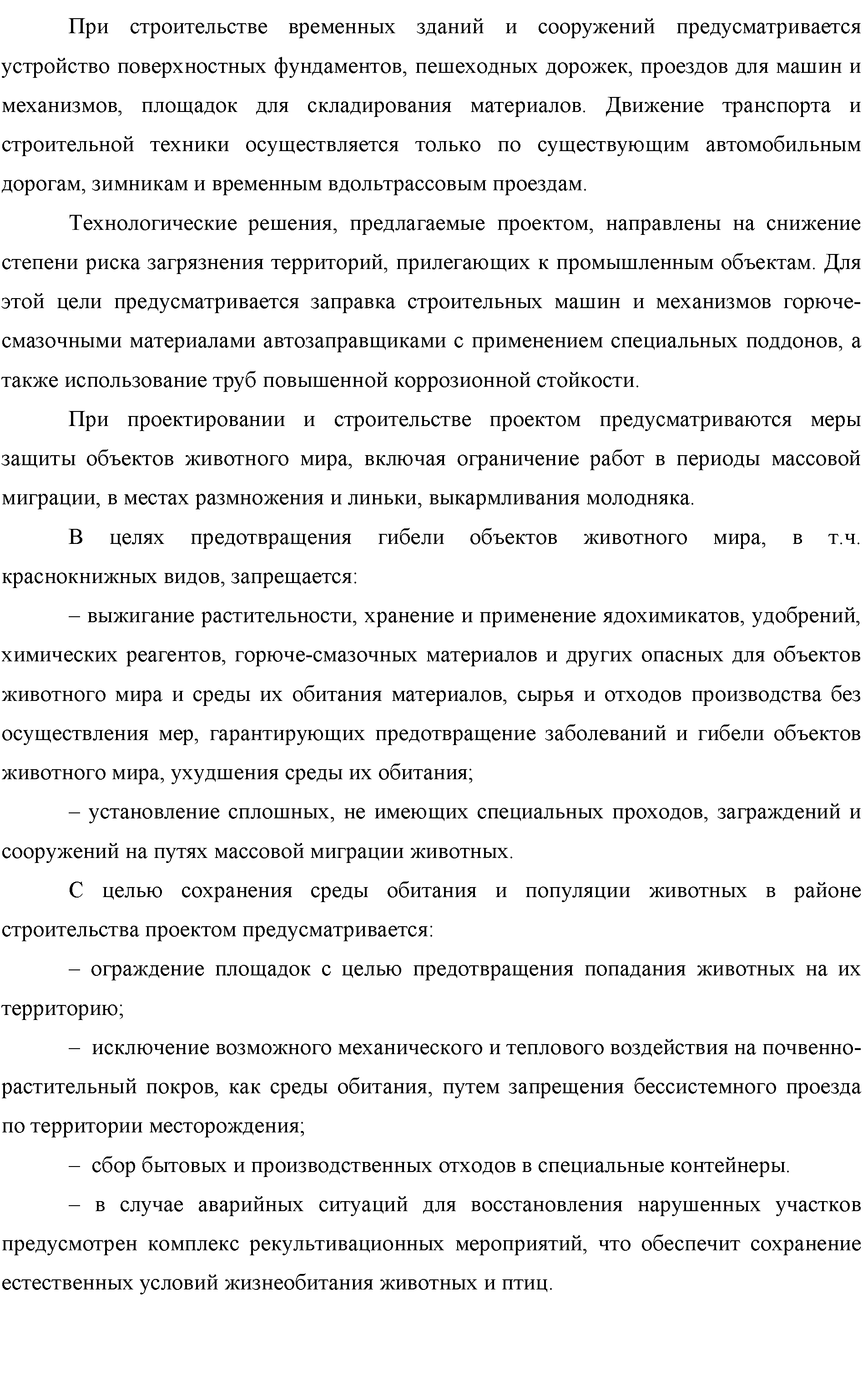 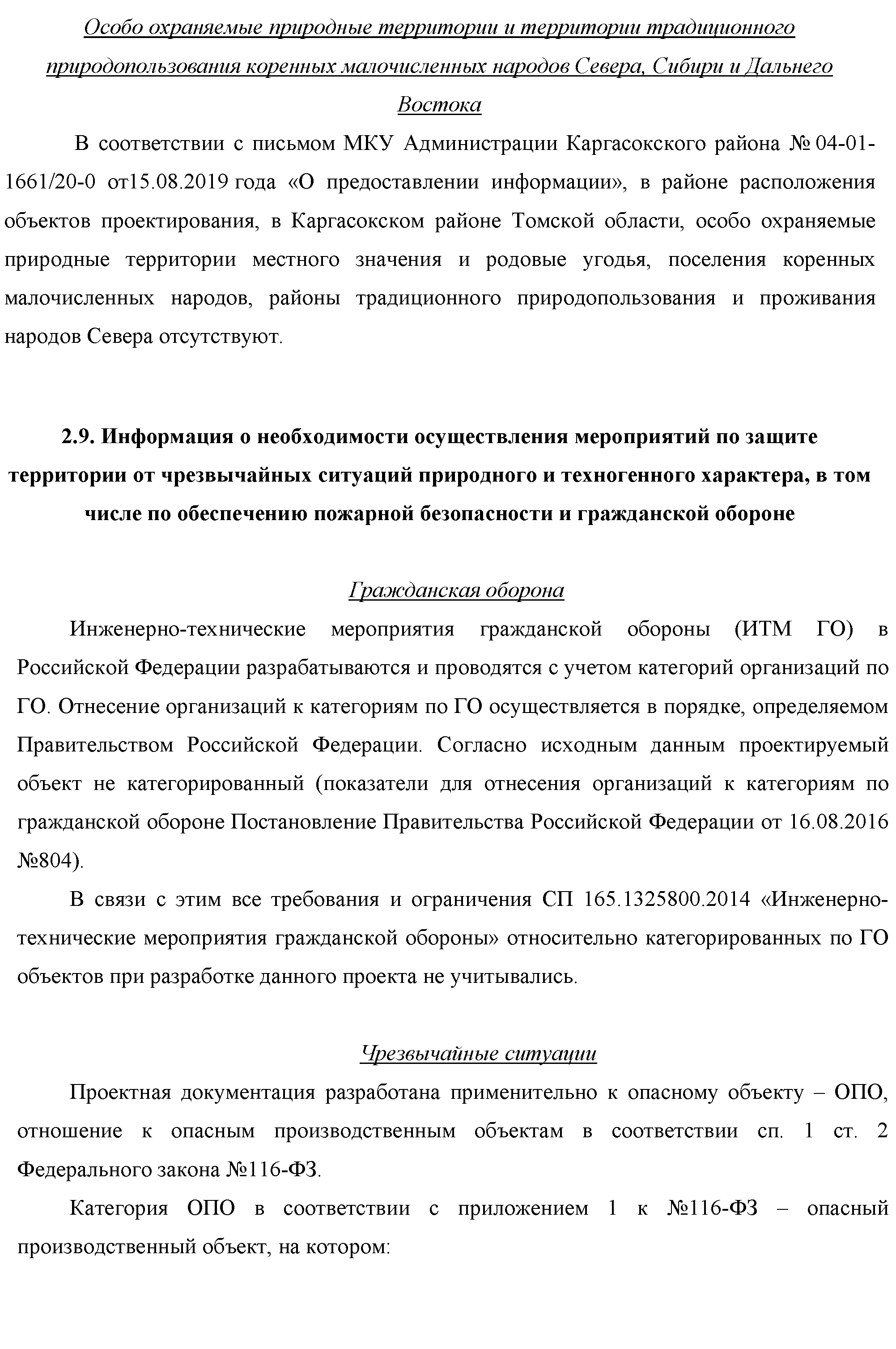 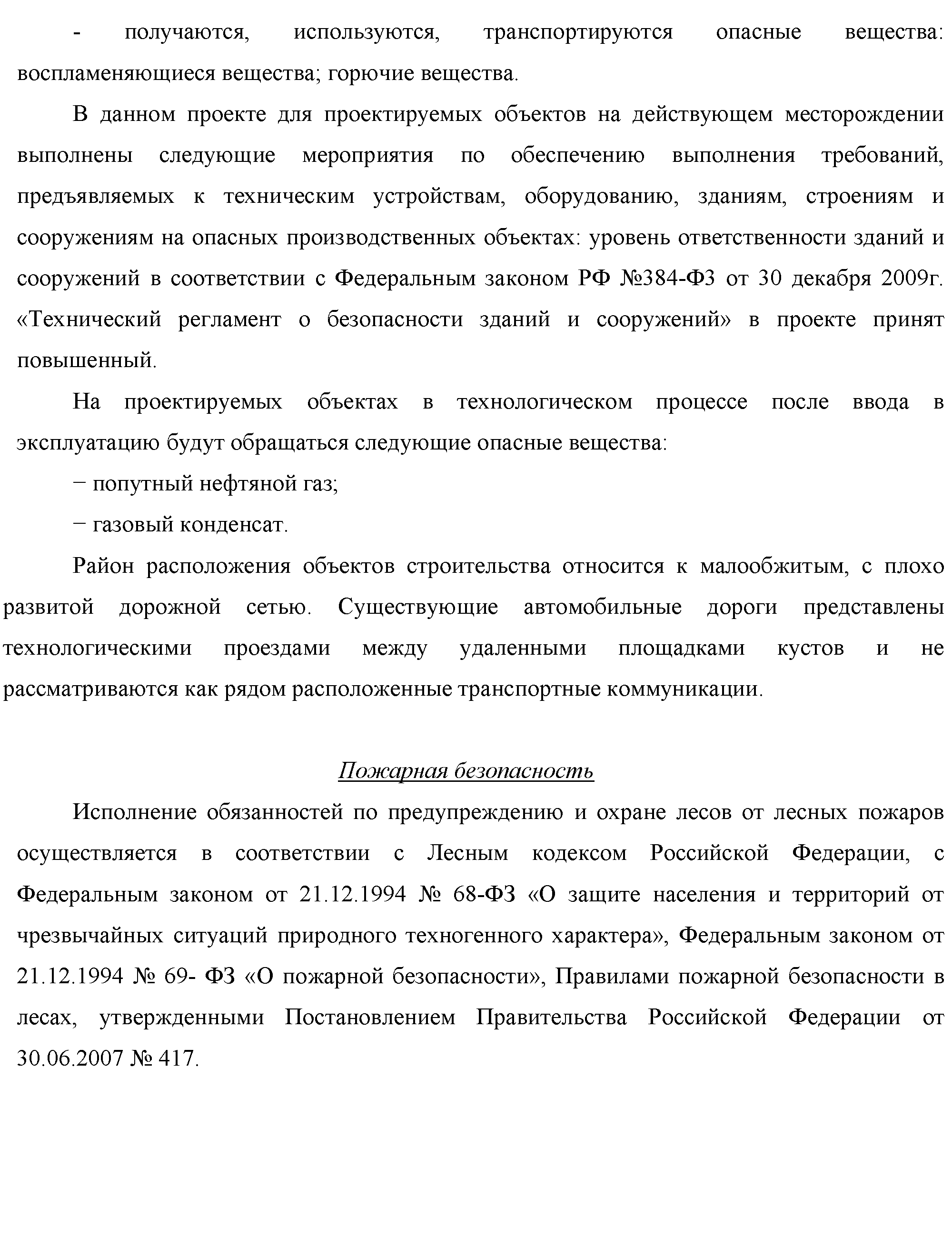 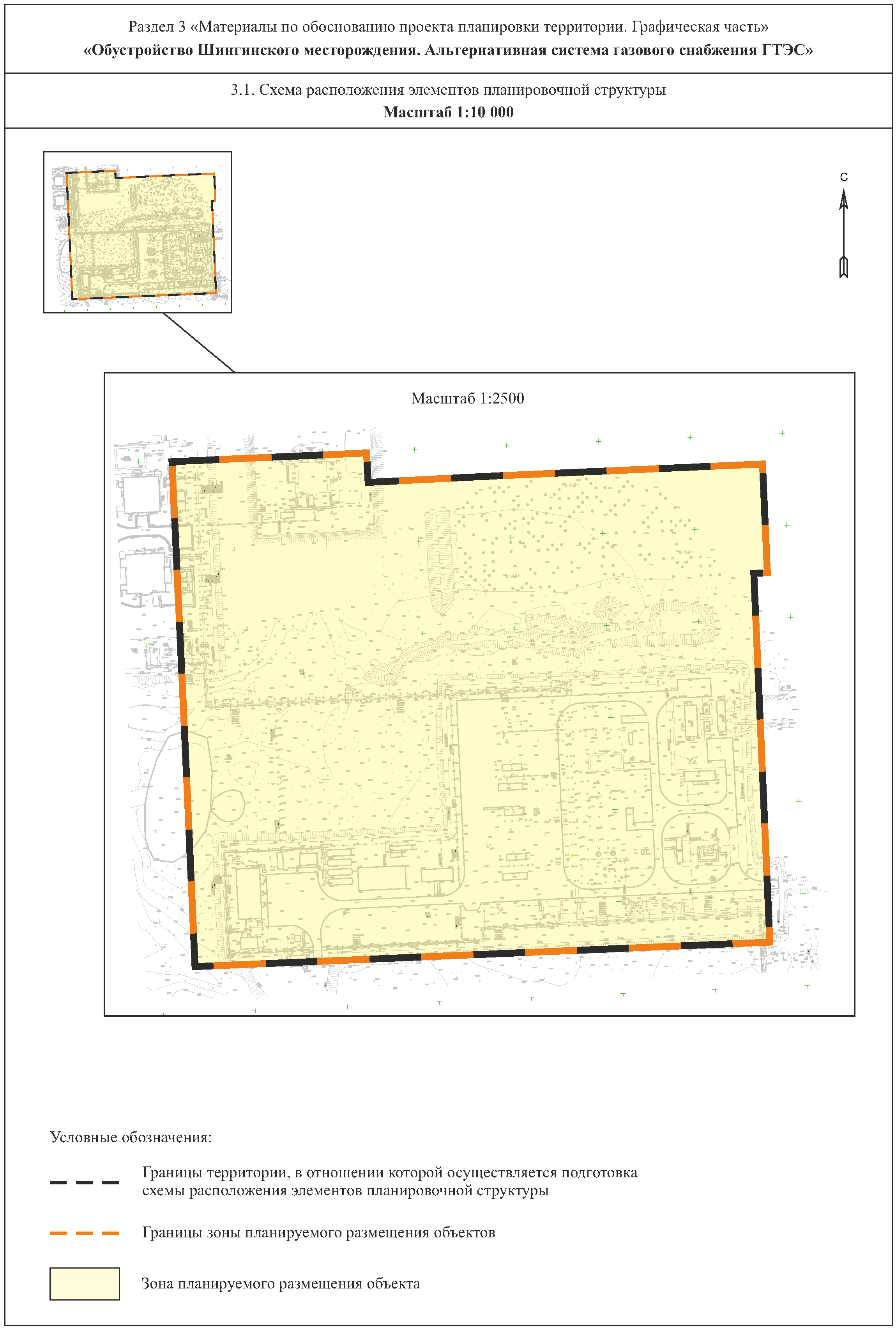 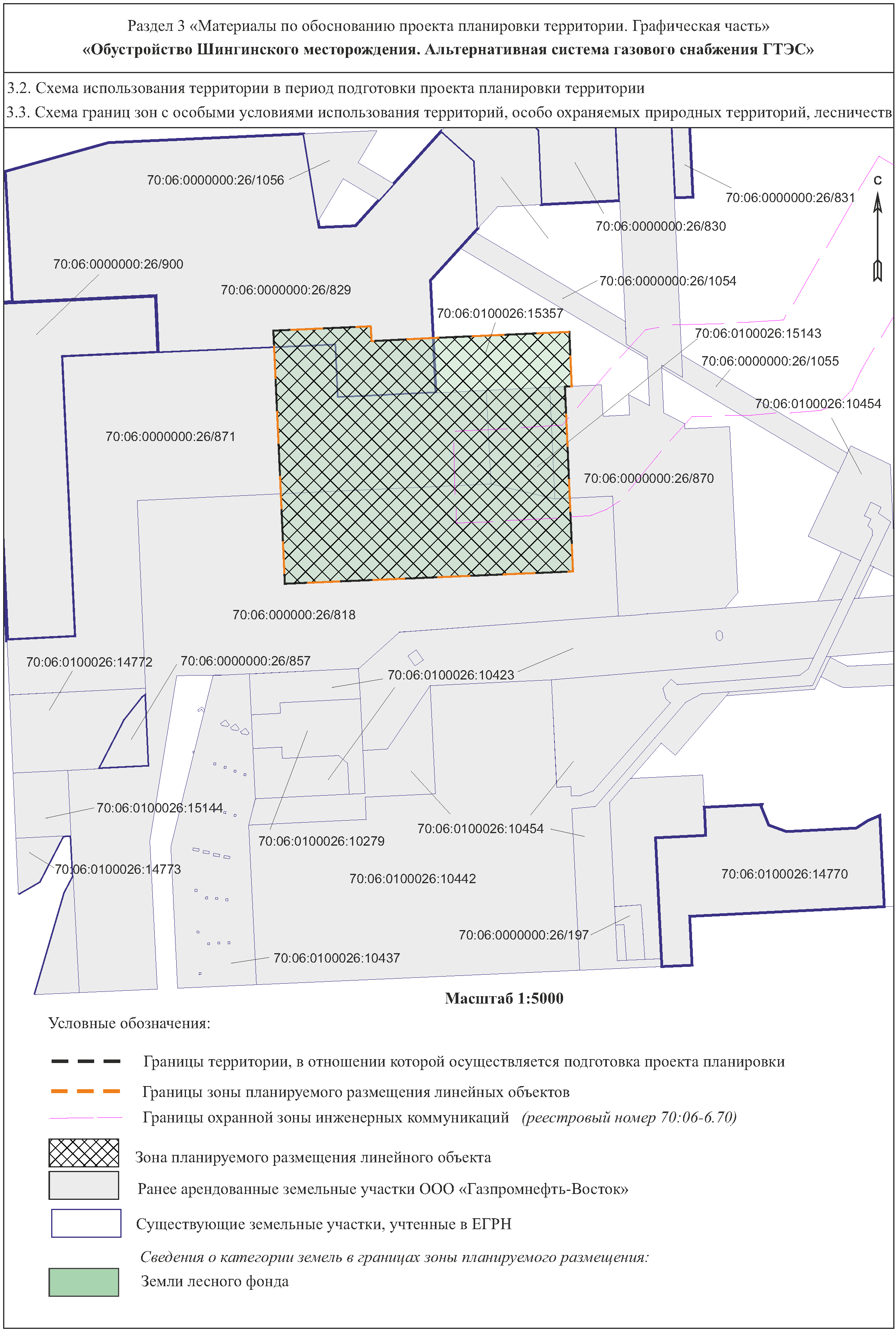 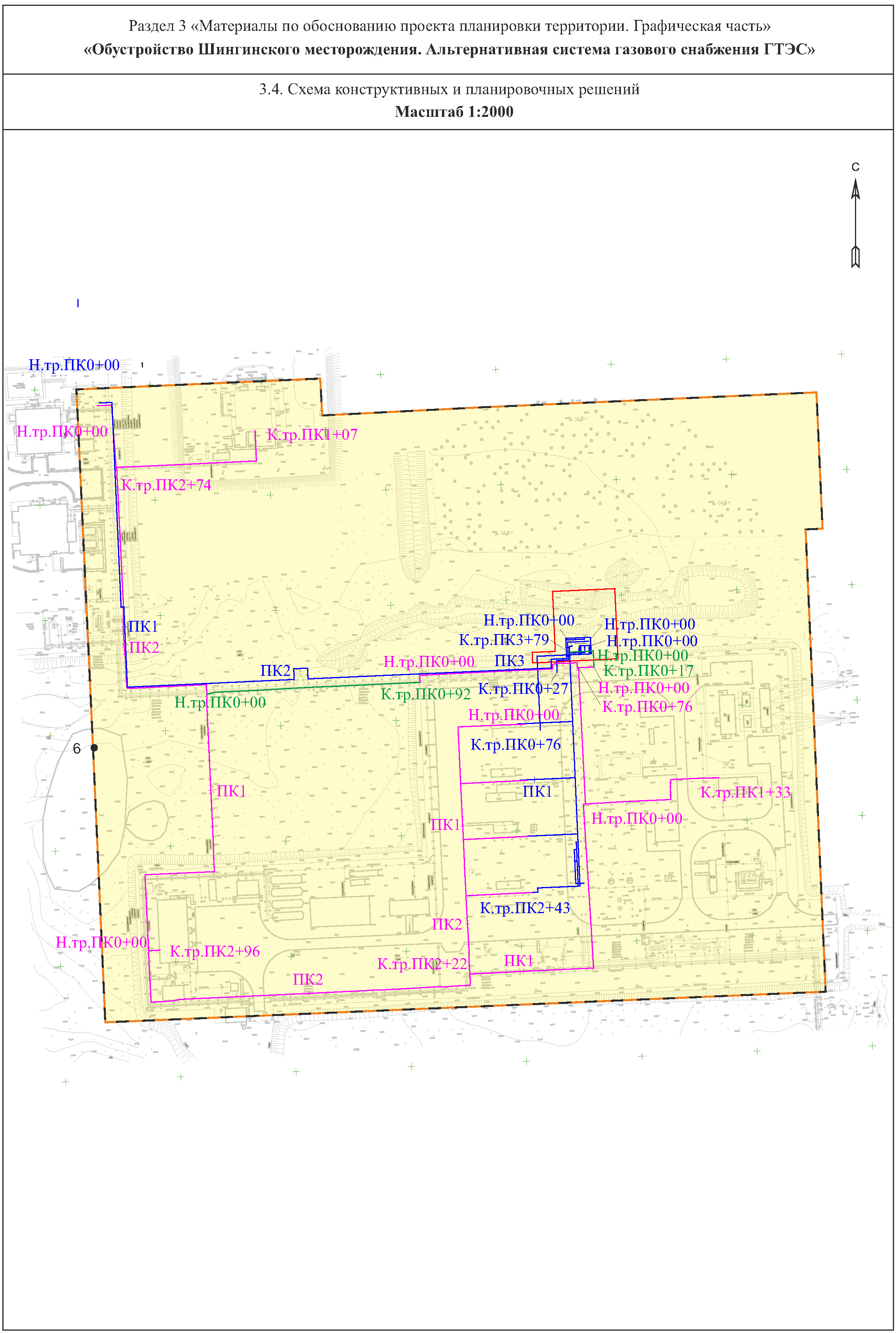 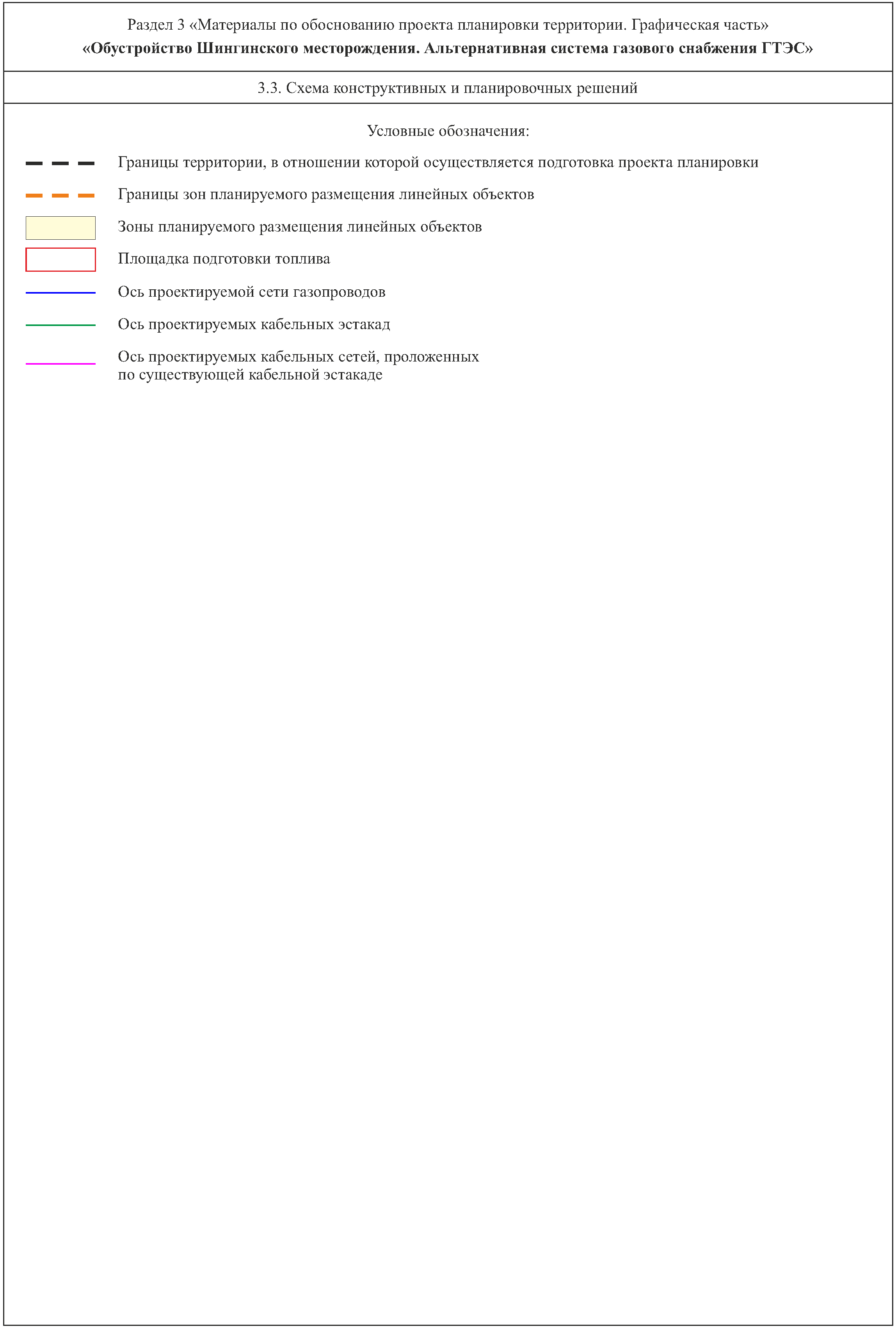 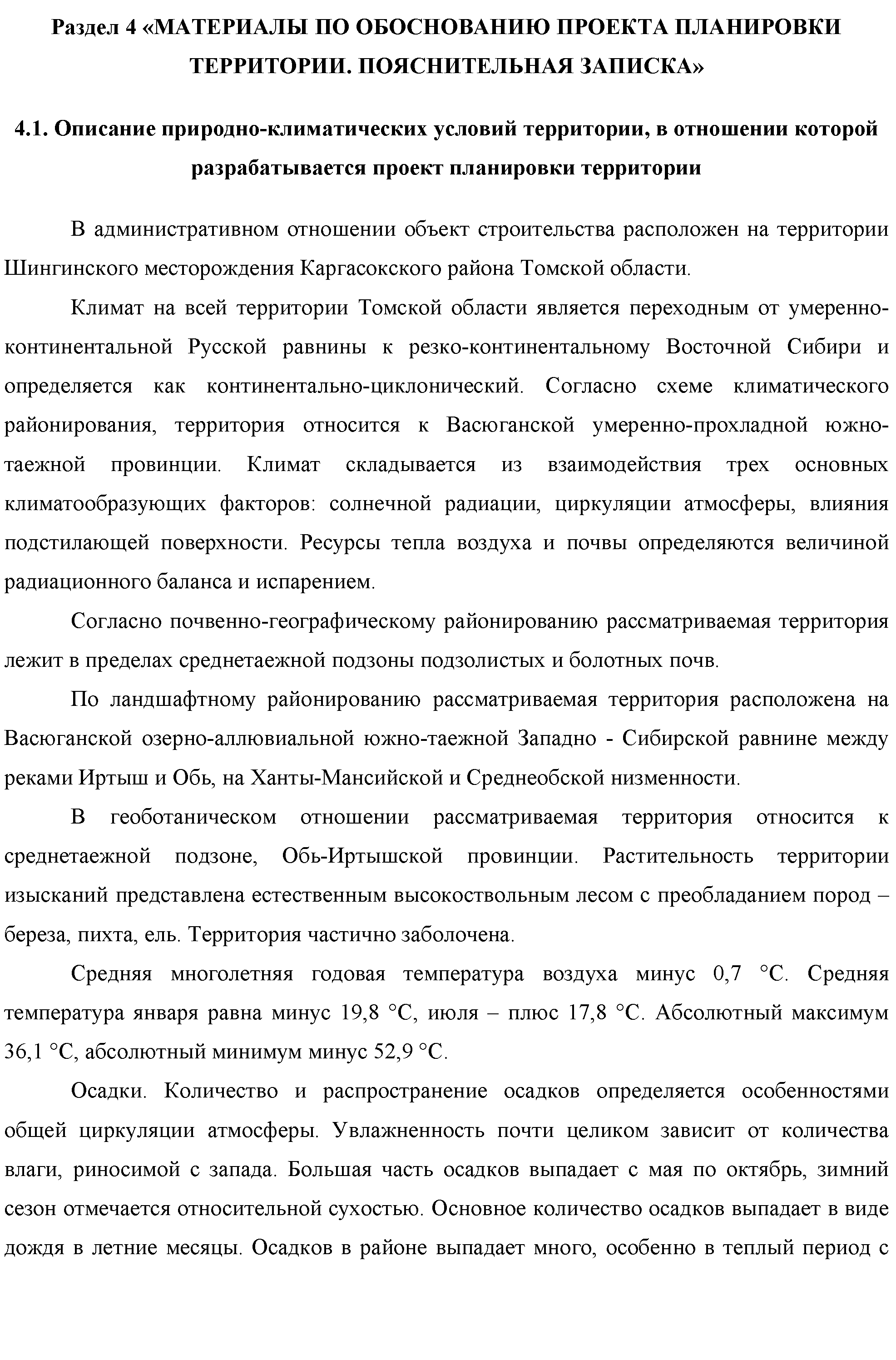 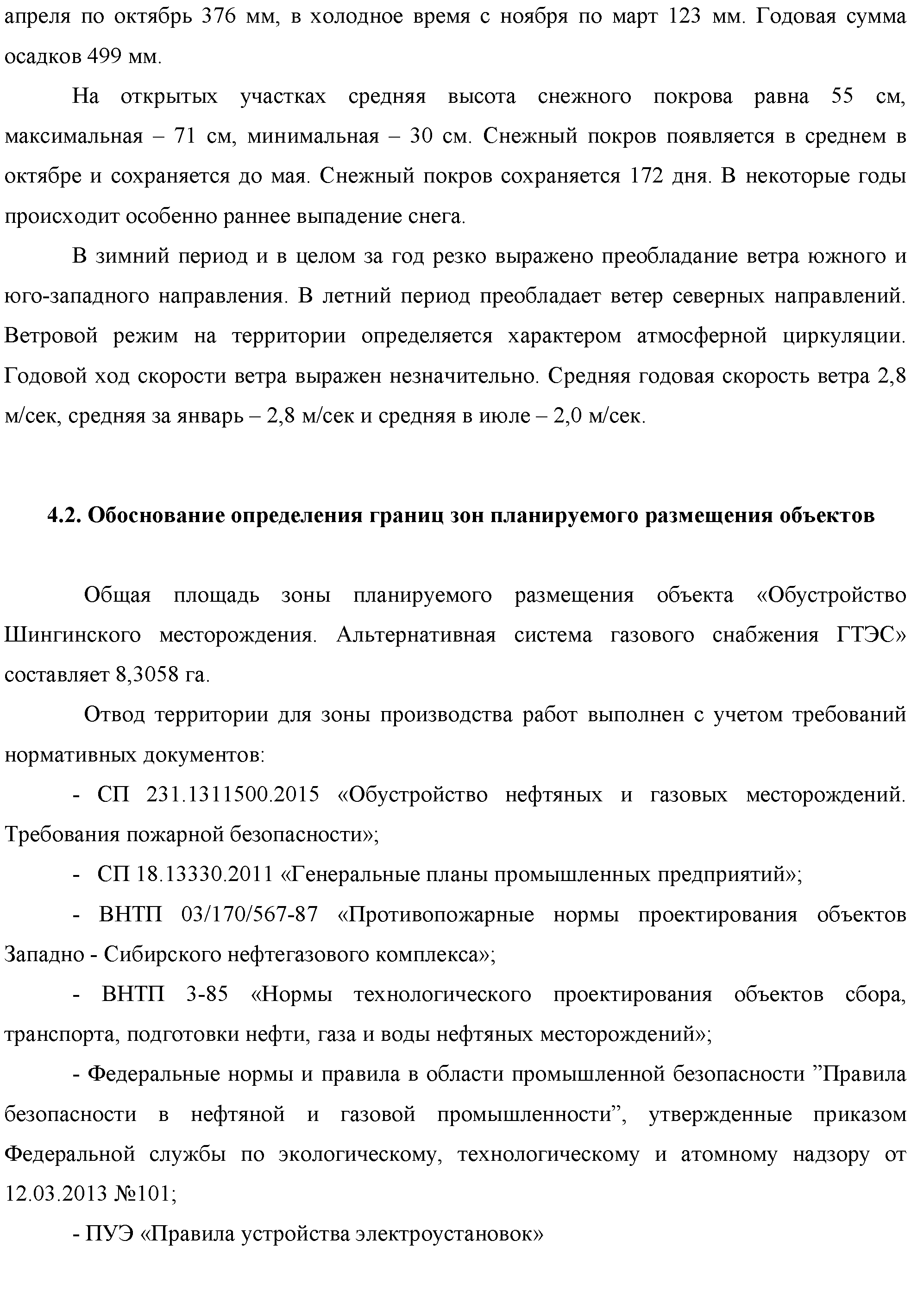 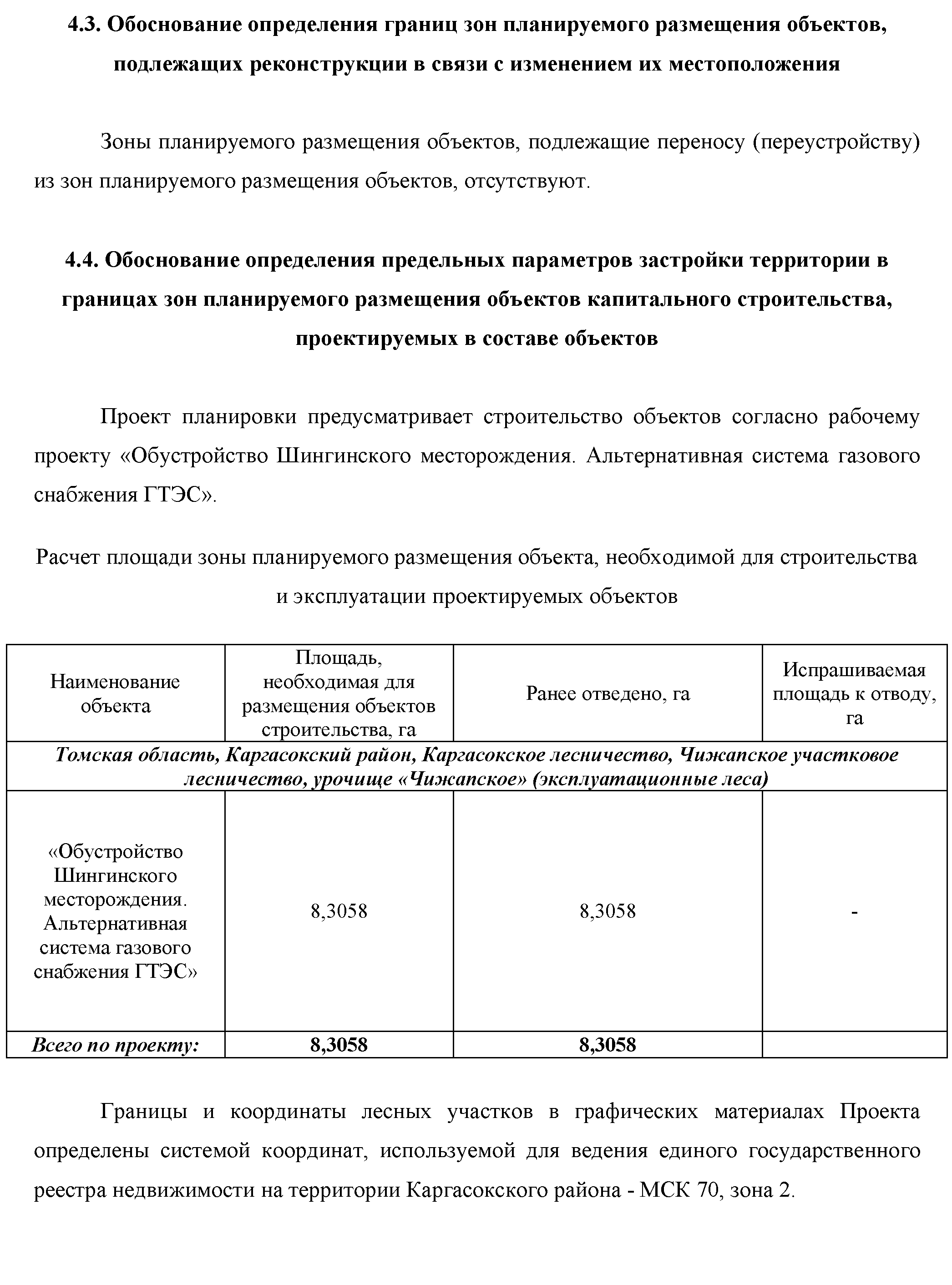 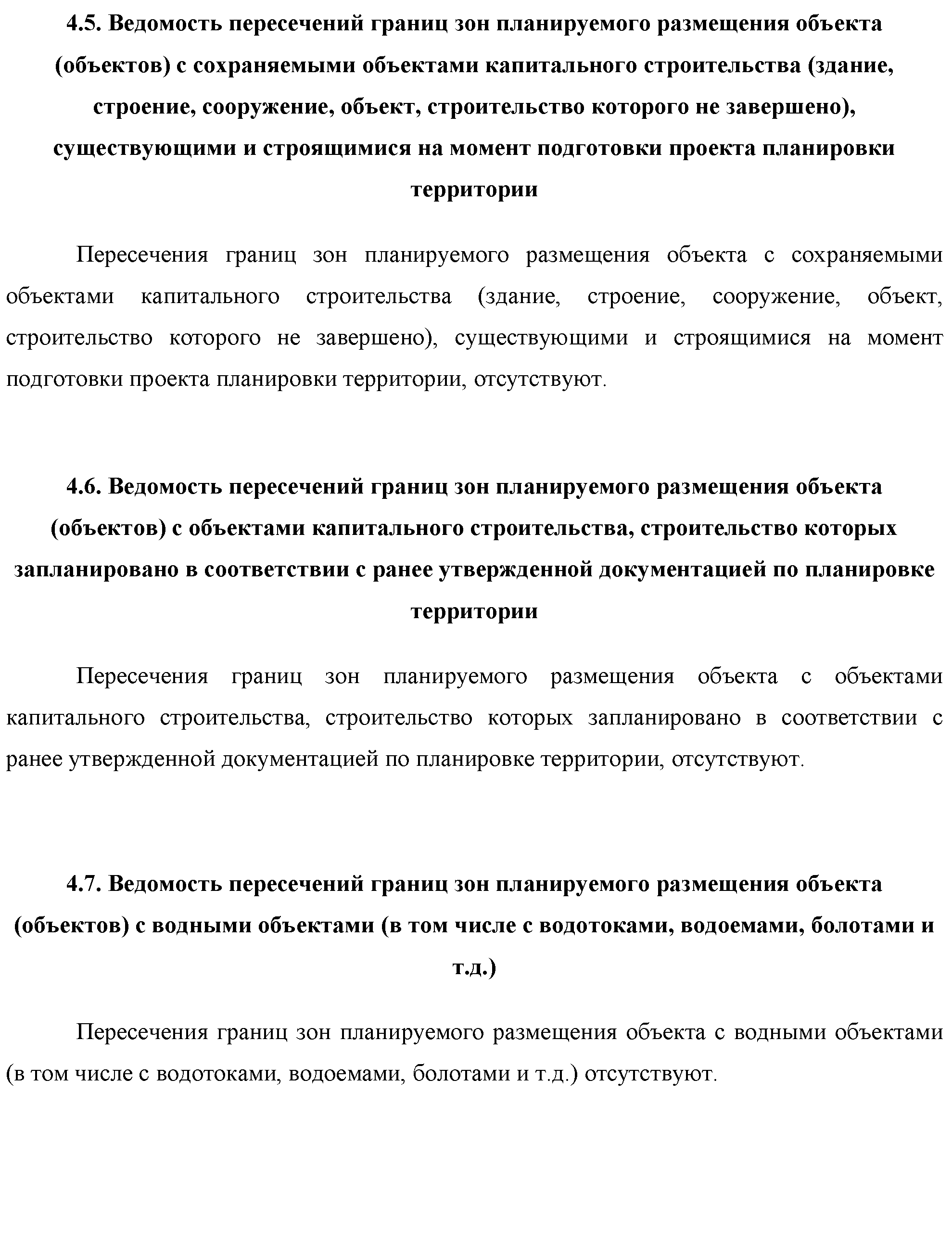 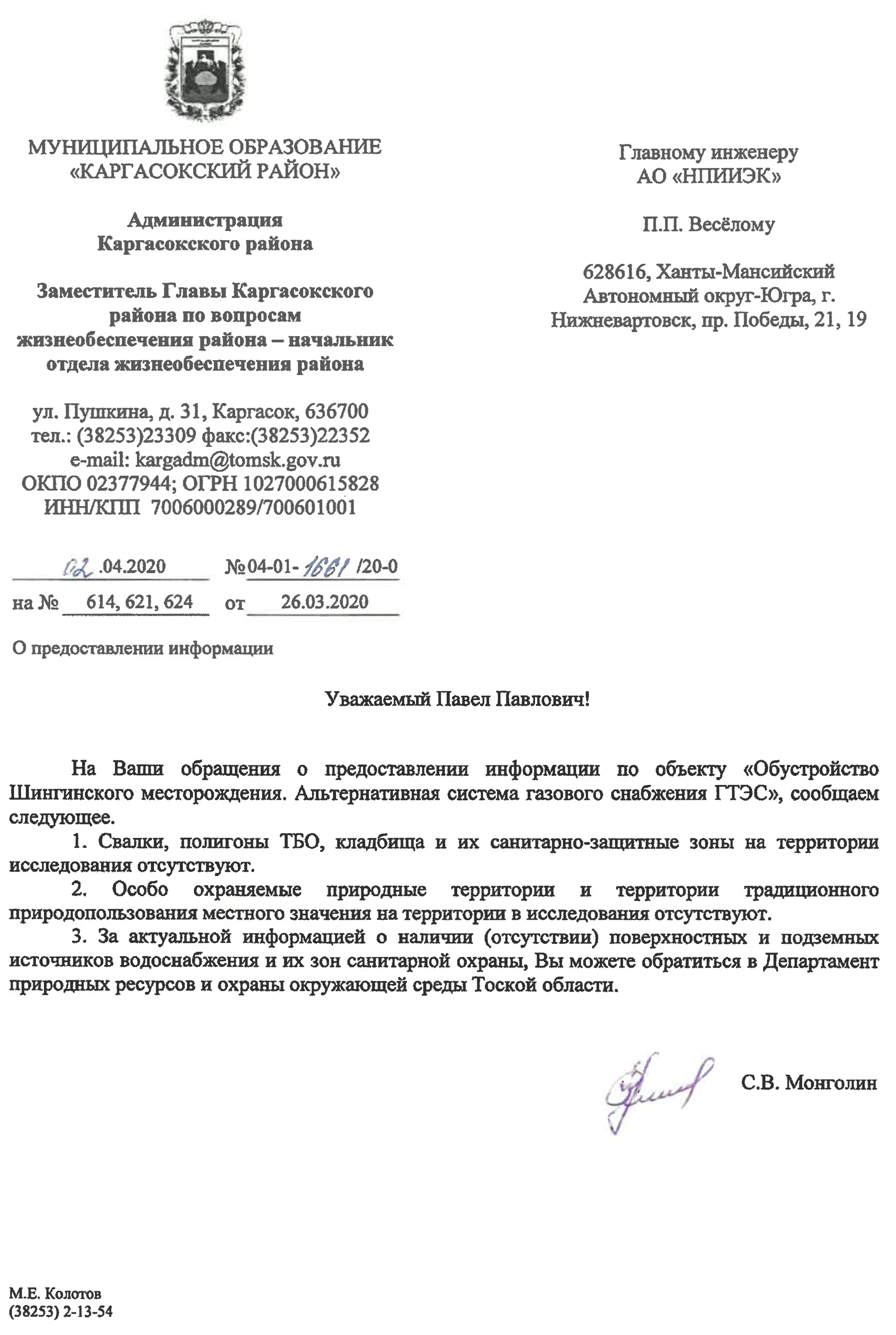 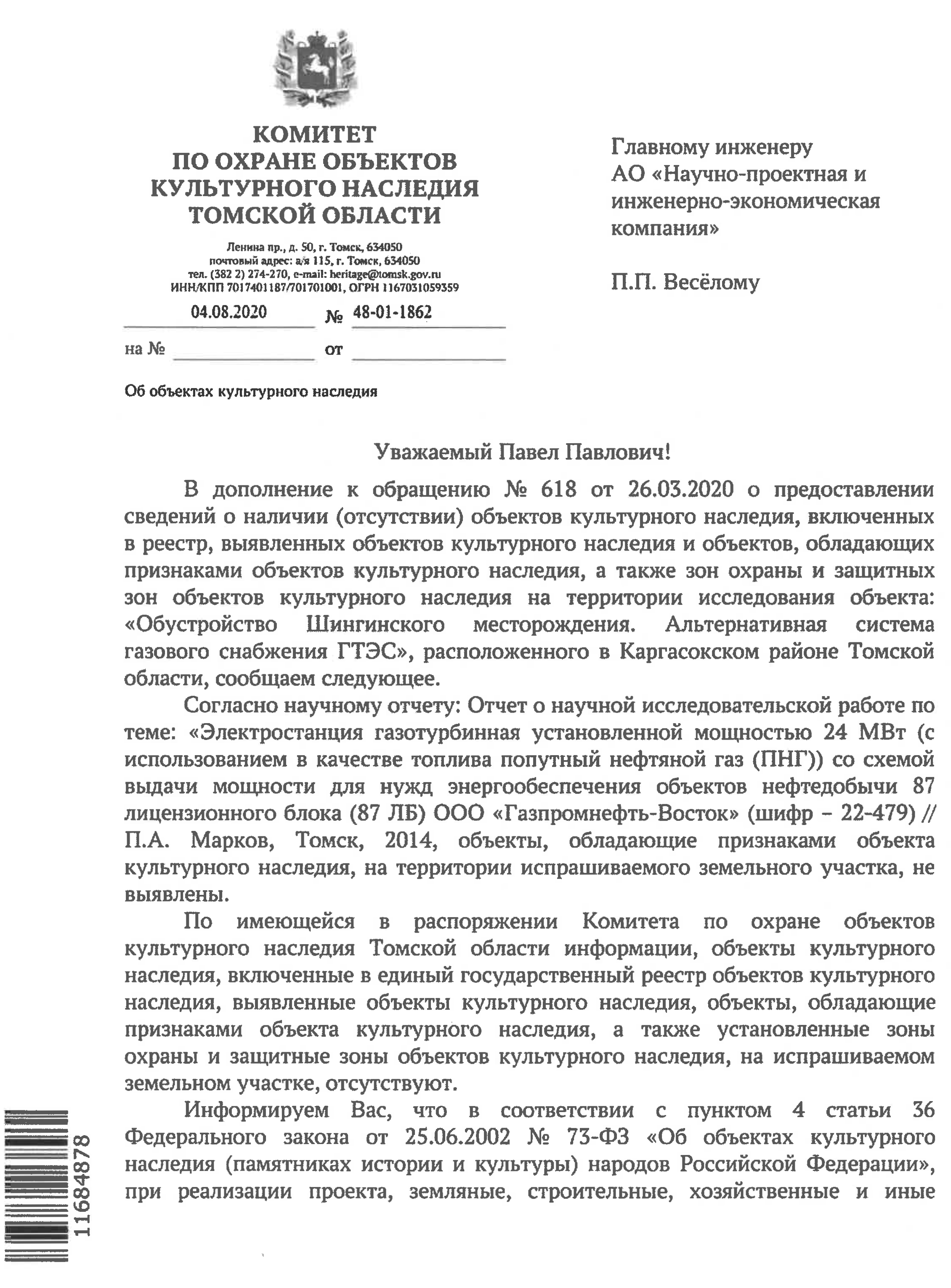 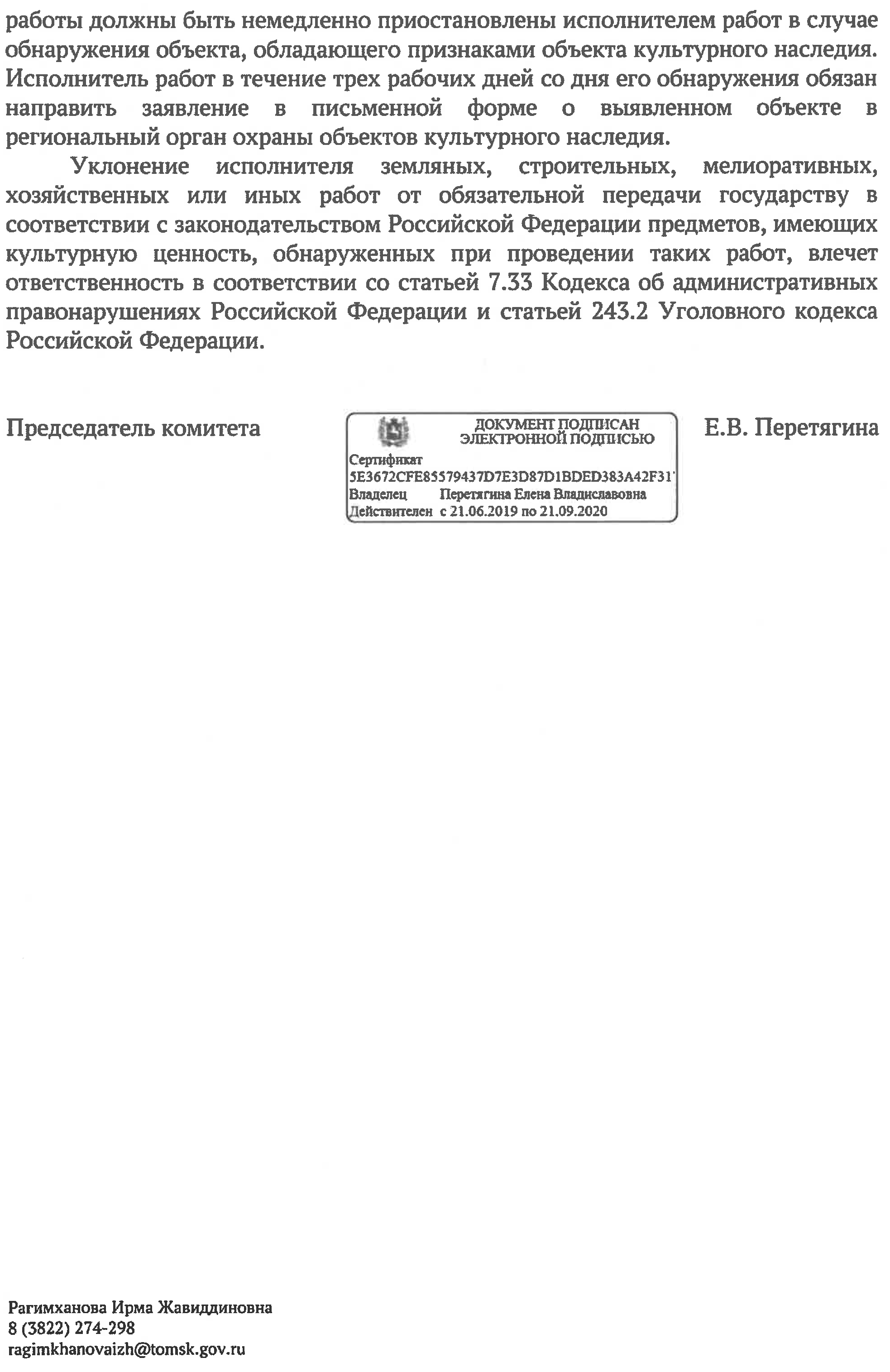 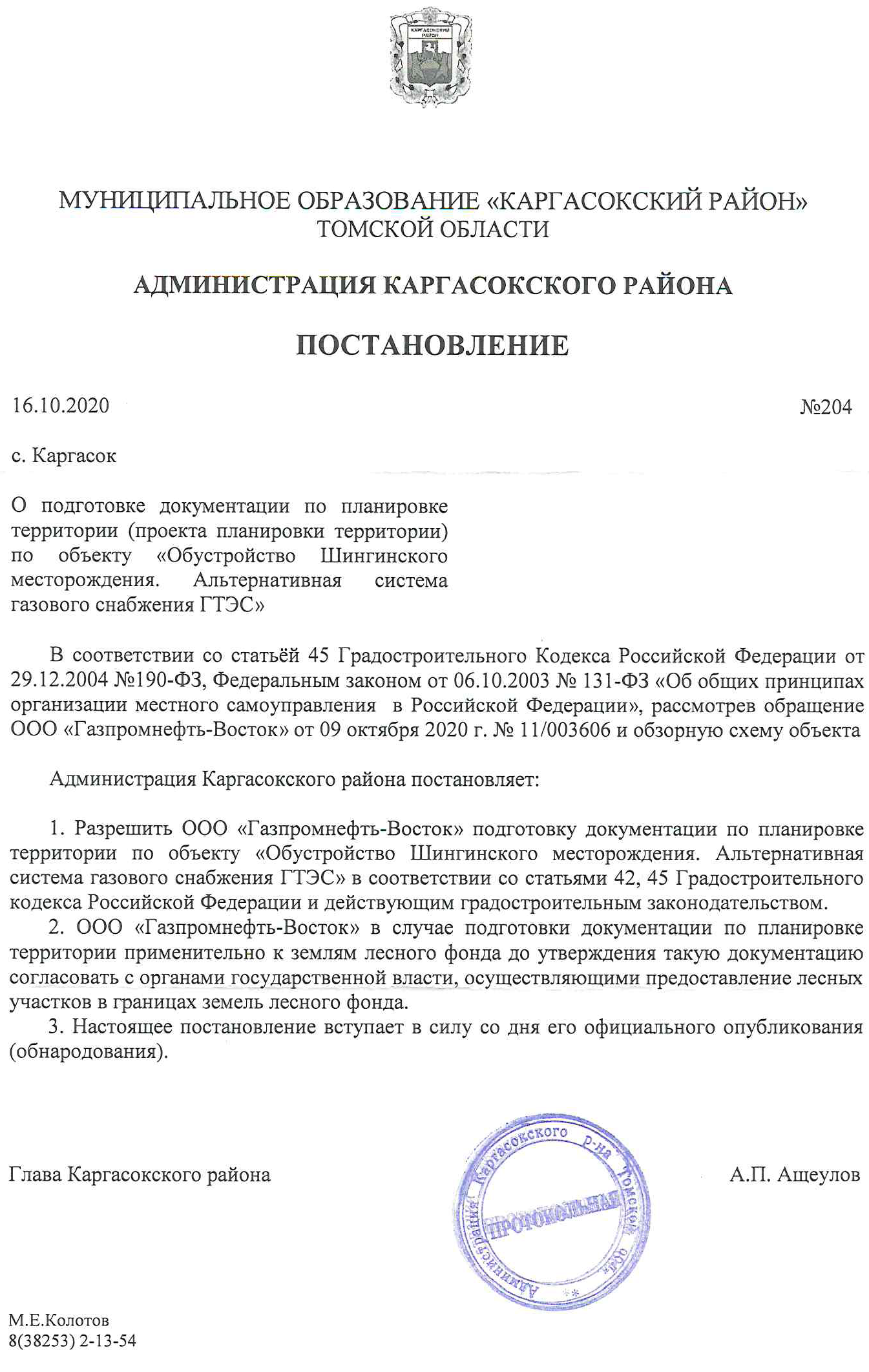 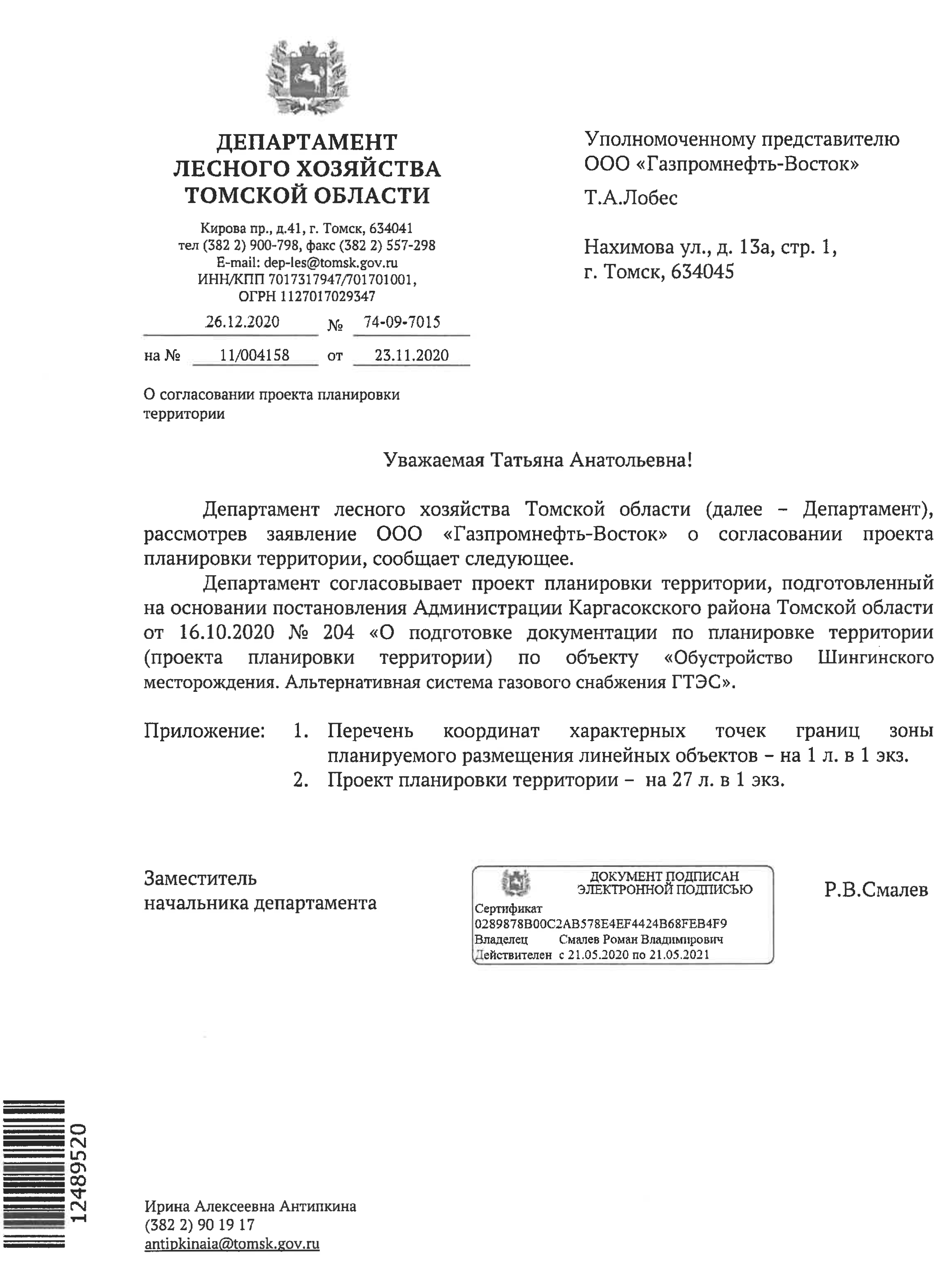 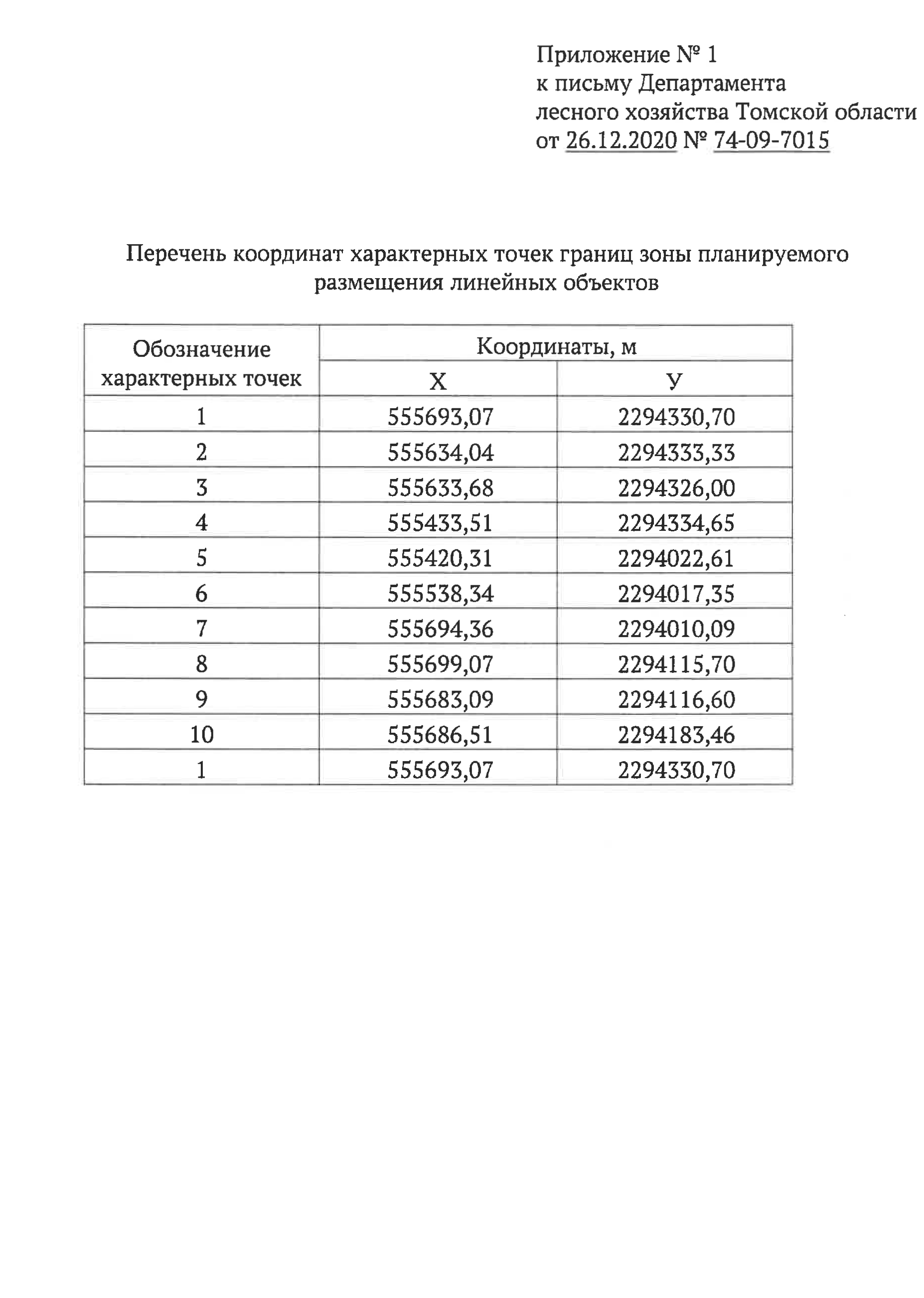 18.01.2021                                                                                                                                                   № 3